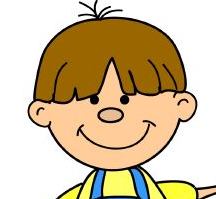 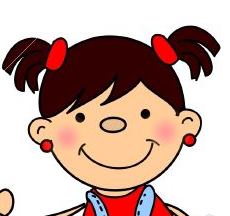 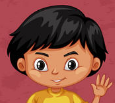 VALERIALEXANDREValeriAlexandreValeriAlexandre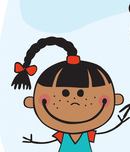 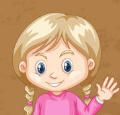 MANARNICOLEManarNicoleManarNicole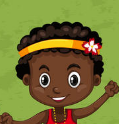 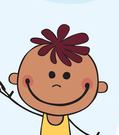 ILIASMAURICIOIliasMauricio IliasMauricio